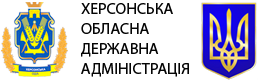 ПАМ’ЯТКАщодо права звернення до судуКожна особа має право в порядку, встановленому Цивільним процесуальним кодексом України, звернутися до суду за захистом своїх порушених, невизнаних або оспорюваних прав, свобод чи законних інтересів. У випадках, встановлених законом, до суду можуть звертатися органи та особи, яким законом надано право звертатися до суду в інтересах інших осіб або державних чи суспільних інтересах.	Учасники справи мають право користуватися правничою допомогою.Представництво у суді як вид правничої допомоги здійснюється виключно адвокатом (професійна правнича допомога), крім випадків, встановлених законом. Безоплатна правнича допомога надається в порядку, встановленому законом, що регулює надання безоплатної правничої допомоги.У позовній заяві позивач викладає свої вимоги щодо предмета спору та їх обґрунтування. Позовна заява подається до суду в письмовій формі і підписується позивачем або його представником, або іншою особою, якій законом надано право звертатися до суду в інтересах іншої особи. Позовна заява повинна містити:1) найменування суду першої інстанції, до якого подається заява;2) повне найменування (для юридичних осіб) або ім'я (прізвище, ім'я та по батькові - для фізичних осіб) сторін та інших учасників справи, їх місцезнаходження (для юридичних осіб) або місце проживання чи перебування (для фізичних осіб), поштовий індекс, ідентифікаційний код юридичної особи в Єдиному державному реєстрі підприємств і організацій України (для юридичних осіб, зареєстрованих за законодавством України), а також реєстраційний номер облікової картки платника податків (для фізичних осіб) за його наявності або номер і серію паспорта для фізичних осіб - громадян України (якщо такі відомості позивачу відомі), відомі номери засобів зв'язку, офіційної електронної адреси та адреси електронної пошти;3) зазначення ціни позову, якщо позов підлягає грошовій оцінці; обґрунтований розрахунок сум, що стягуються чи оспорюються;4) зміст позовних вимог: спосіб (способи) захисту прав або інтересів, передбачений законом чи договором, або інший спосіб (способи) захисту прав та інтересів, який не суперечить закону і який позивач просить суд визначити у рішенні; якщо позов подано до кількох відповідачів - зміст позовних вимог щодо кожного з них;5) виклад обставин, якими позивач обґрунтовує свої вимоги; зазначення доказів, що підтверджують вказані обставини;6) відомості про вжиття заходів досудового врегулювання спору, якщо такі проводилися, в тому числі, якщо законом визначений обов'язковий досудовий порядок урегулювання спору;7) відомості про вжиття заходів забезпечення доказів або позову до подання позовної заяви, якщо такі здійснювалися;8) перелік документів та інших доказів, що додаються до заяви; зазначення доказів, які не можуть бути подані разом із позовною заявою (за наявності); зазначення щодо наявності у позивача або іншої особи оригіналів письмових або електронних доказів, копії яких додано до заяви;9) попередній (орієнтовний) розрахунок суми судових витрат, які позивач поніс і які очікує понести у зв'язку із розглядом справи;10) підтвердження позивача про те, що ним не подано іншого позову (позовів) до цього ж відповідача (відповідачів) з тим самим предметом та з тих самих підстав. У позовній заяві можуть бути вказані й інші відомості, необхідні для правильного вирішення спору.На всій території України за подання позовних заяв до суду справляється судовий збір, платниками якого є фізичні та юридичні особи, які звертаються до суду.Судовий збір справляється у відповідному розмірі від прожиткового мінімуму для працездатних осіб, встановленого законом на 1 січня календарного року, в якому відповідна заява подається до суду, - у відсотковому співвідношенні до ціни позову та у фіксованому розмірі.Якщо позовна заява подається особою, звільненою від сплати судового збору відповідно до закону, у ній зазначаються підстави звільнення позивача від сплати судового збору.Суди розглядають у порядку цивільного судочинства справи, що виникають з цивільних, земельних, трудових, сімейних, житлових та інших правовідносин, крім справ, розгляд яких здійснюється в порядку іншого судочинства.Так, якщо особа вважає, що її права, свободи або законні інтереси порушені рішенням, дією чи бездіяльністю суб’єкта владних повноважень, вона має право звернутися за їх захистом до адміністративного суду в порядку, встановленому Кодексом адміністративного судочинства України.Крім цього юридичні особи та фізичні особи - підприємці, фізичні особи, які не є підприємцями, державні органи, органи місцевого самоврядування мають право на звернення до господарського суду за захистом своїх порушених, невизнаних або оспорюваних прав та законних інтересів у справах, віднесених законом до юрисдикції господарського суду, а також для вжиття передбачених законом заходів, спрямованих на запобігання правопорушенням. Учасники справи, а також особи, які не брали участі у справі, якщо суд вирішив питання про їхні права, свободи, інтереси та (або) обов'язки, мають право на апеляційний перегляд справи та у визначених законом випадках - на касаційне оскарження судового рішення.ПАМ’ЯТАЙТЕВідмова від права на звернення до суду за захистом є недійсною.Жодна особа не може бути позбавлена права на участь у розгляді своєї справи у визначеному процесуальним законодавством порядку.ПРАВО ЗВЕРНЕННЯ ДО СУДУ ЗА ЗАХИСТОМХерсон2018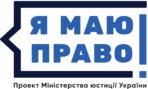 Знаю!
Дію!
Захищаю!